GUÍA DE APRENDIZAJE LENGUA Y LITERATURA – 1° MEDIO   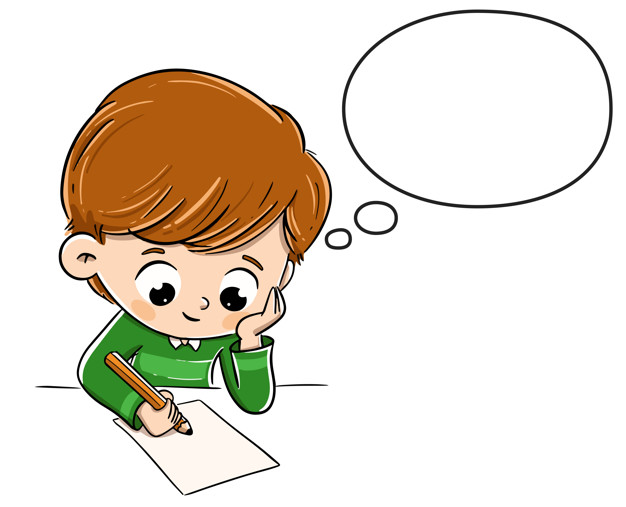 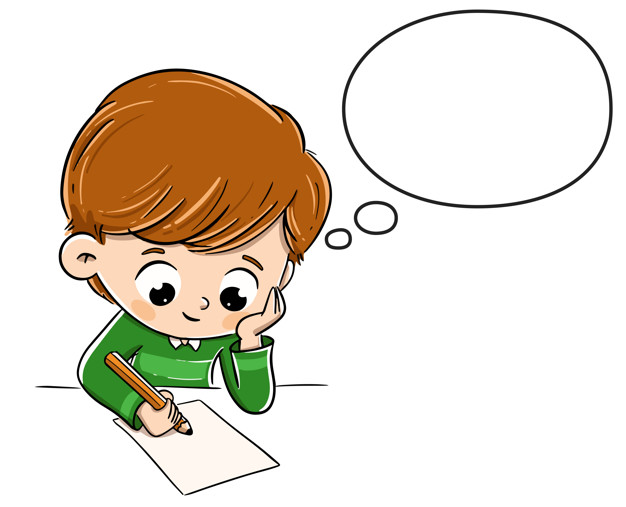 DEPARTAMENTO DE LENGUA Y LITERATURA¿CÓMO IDENTIFICAR LA ESTRUCTURA Y EL CONFLICTO EN UNA NARRACIÓN?ESTRUCTURA:El género narrativo corresponde a un conjunto de obras en que un narrador relata una secuencia de acciones llevadas a cabo por uno o varios personajes, en un espacio y un tiempo determinados.Toda narración se compone de una secuencia de acciones que realizan los personajes. Generalmente, esta serie de acciones se organiza en los siguientes momentos.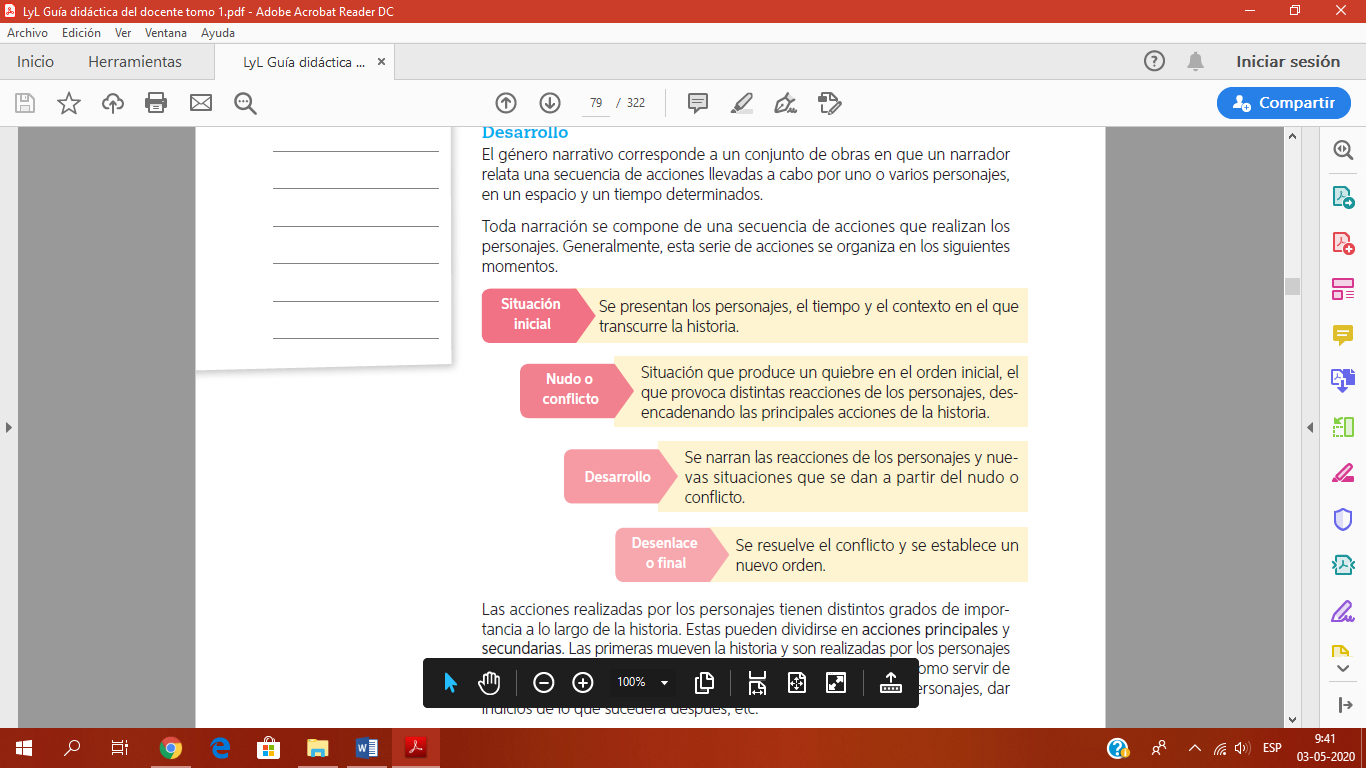 CONFLICTO:Conflicto quiere decir problema, combate, disputa, dificultad, complicación o pugna, y es justamente la función que cumple en el relato; romper con el orden y armonía.¿Cómo lo identifico? 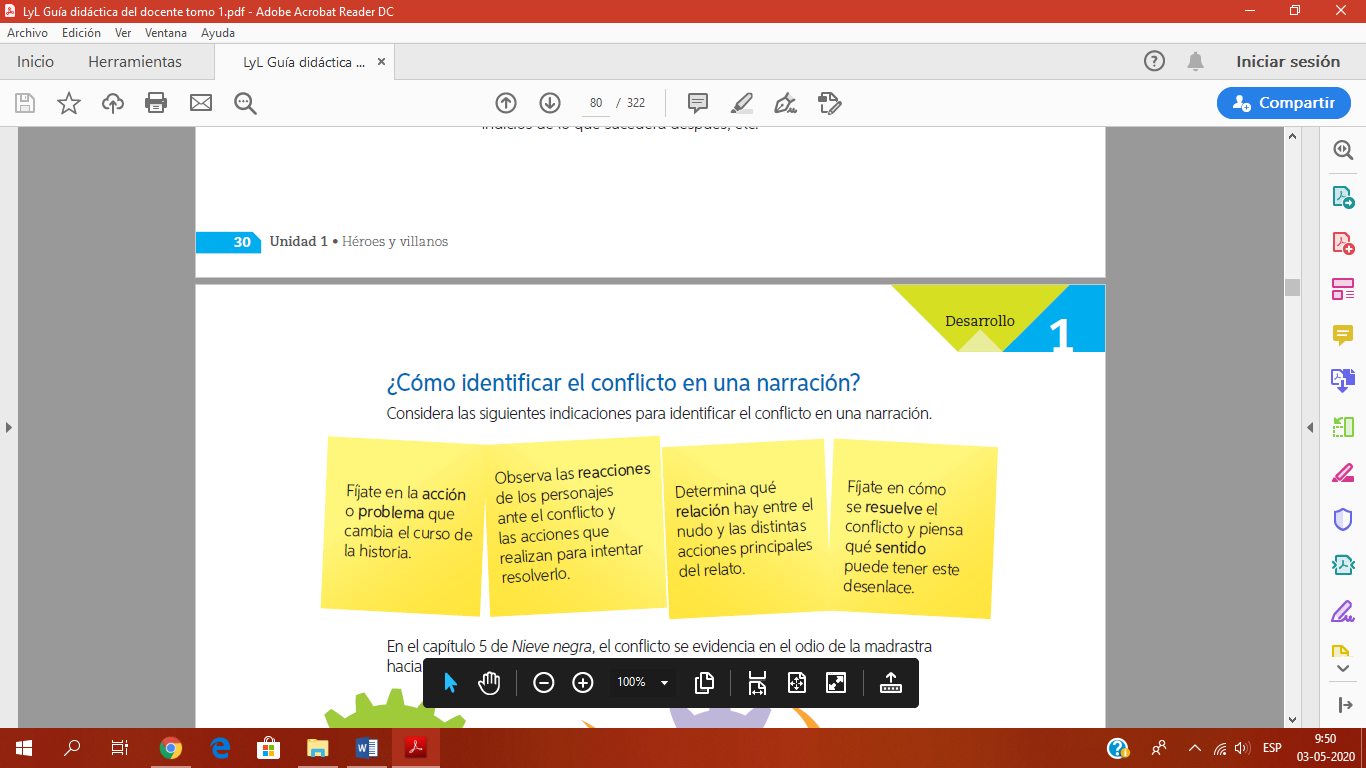 Puedes encontrar un ejemplo en la página 31 de tu texto, luego que hayas leído el cuento de la página 18 lo podrás entender. 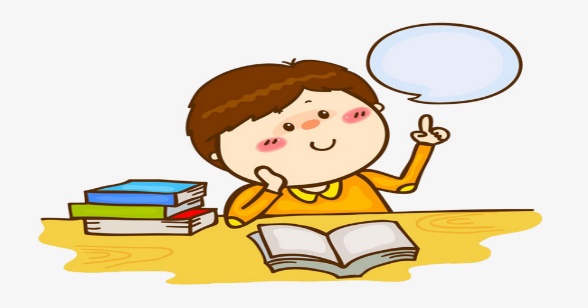          LA TÍA CHILACONFLICTO: _________________________________________________________________________________________________________________________________________________________________________________________________________________________________________________________________________________ACCIÓN 1:ACCIÓN 2:ACCIÓN 3:ACCIÓN 4: NombreCursoCorreo electrónicoFecha